	BRITISH VIRGIN ISLANDS PORTS AUTHORITY             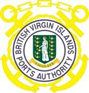       VACANCY NOTICE 3/2018                INFORMATION SYSTEMS (IS) MANAGERThe British Virgin Islands Ports Authority  seeks to employ an experienced full-time IS Manager to oversee all Information Technology (IT) functions of the Authority to lead  a team of IT professionals and oversee the Authority’s technological operations and the implementation of new IT systems and policies. Primary Responsibilities:For the successful candidate, the role of IS Manager of the Authority offers an opportunity to:Oversight of all technology operations (e.g. network security) and evaluation of them according to established goalsDevise and establishment of IT policies and systems to support the implementation of strategies set by the Board and the management teamAnalysis of business requirements of all departments for recommendation of technological needsPurchase of efficient and cost-effective technological equipment and softwareIdentification of the need for upgrades, configurations or new systems and recommendation to upper managementManagement of IT staff Ensure security of data, network access and backup systemsProcurement, Budgeting, Forecasting, and management of IT assets Requirements:Excellent knowledge of technical management, data governance, information analysis and of computer hardware/software systems, networks, network administration and installationExperience in the development, ownership and management of IT budget through its full life-cycleExpertise in inventory and procurement management of IT equipment and servicesPeople management skills including experience in developing and leading a teamExcellent organizational and leadership skillsOutstanding communication abilitiesProject management experience and the ability to balance competing priorities between multiple projects as well as operational support.Proven ability to work in a dynamic and innovative environmentExperience in creating and implementing IT policies and systems to ensure IT systems effectivity in operating within budget, time and specifications of the AuthorityQualifications:5+ years working experience as an Information Systems Manager, or relevant experienceBSc/BA and/ or higher in Information Technology, Engineering or relevant fieldCISCO / networking experience and certifications:  CCNA or CCNPMicrosoft certifications:  MCSA or MSCECLOSING DATE:  October 16, 2018Please send applications to:         		                                     Chairman of BVIPA Board of Directors                        British Virgin Islands Ports Authority                            Box 4, Road Town, Tortola.                                   British Virgin Islands                           or email to: jjthomas@bviports.org